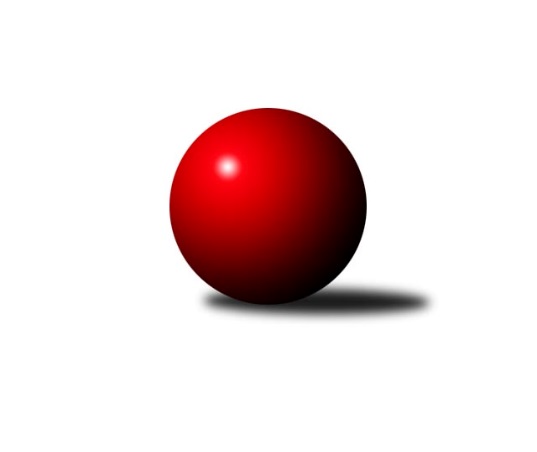 Č.1Ročník 2021/2022	11.9.2021Nejlepšího výkonu v tomto kole: 2628 dosáhlo družstvo: Loko Cheb A Západočeská divize 2021/2022Výsledky 1. kolaSouhrnný přehled výsledků:TJ Dobřany	- Loko Cheb B 	6:10	2462:2526		11.9.TJ Jáchymov	- Kuž.Holýšov B	6:10	2470:2499		11.9.TJ Havlovice 	- Kuž.Holýšov A	12:4	2462:2442		11.9.Loko Cheb A 	- KK Karlovy Vary	10:6	2628:2544		11.9.Sokol Útvina	- Kuželky Ji.Hazlov B	10:6	2562:2476		11.9.Slovan K.Vary B	- Baník Stříbro	16:0	       kontumačně		11.9.Tabulka družstev:	1.	Slovan K.Vary B	1	1	0	0	16 : 0 	 	 0	2	2.	TJ Havlovice	1	1	0	0	12 : 4 	 	 2462	2	3.	Loko Cheb A	1	1	0	0	10 : 6 	 	 2628	2	4.	Sokol Útvina	1	1	0	0	10 : 6 	 	 2562	2	5.	Loko Cheb B	1	1	0	0	10 : 6 	 	 2526	2	6.	Kuž.Holýšov B	1	1	0	0	10 : 6 	 	 2499	2	7.	KK Karlovy Vary	1	0	0	1	6 : 10 	 	 2544	0	8.	Kuželky Ji.Hazlov B	1	0	0	1	6 : 10 	 	 2476	0	9.	TJ Jáchymov	1	0	0	1	6 : 10 	 	 2470	0	10.	TJ Dobřany	1	0	0	1	6 : 10 	 	 2462	0	11.	Kuž.Holýšov A	1	0	0	1	4 : 12 	 	 2442	0	12.	Baník Stříbro	1	0	0	1	0 : 16 	 	 0	0Podrobné výsledky kola:	 TJ Dobřany	2462	6:10	2526	Loko Cheb B 	Michal Lohr	 	 207 	 181 		388 	 0:2 	 434 	 	222 	 212		Jiří Jaroš	Marek Smetana	 	 231 	 189 		420 	 2:0 	 414 	 	204 	 210		Lenka Pivoňková	Luboš Špís	 	 211 	 212 		423 	 2:0 	 388 	 	197 	 191		Miroslav Pivoňka	Petr Kučera	 	 218 	 182 		400 	 0:2 	 421 	 	217 	 204		Dagmar Rajlichová	Josef Dvořák	 	 206 	 201 		407 	 2:0 	 406 	 	205 	 201		Hana Berkovcová	Vojtěch Kořan	 	 202 	 222 		424 	 0:2 	 463 	 	235 	 228		Petr Rajlichrozhodčí: Marek SmetanaNejlepší výkon utkání: 463 - Petr Rajlich	 TJ Jáchymov	2470	6:10	2499	Kuž.Holýšov B	Ivana Nová	 	 207 	 204 		411 	 0:2 	 435 	 	218 	 217		Bedřich Horka	Miroslav Vlček	 	 190 	 202 		392 	 0:2 	 473 	 	222 	 251		Matěj Chlubna	Martin Kuchař	 	 229 	 179 		408 	 2:0 	 406 	 	196 	 210		Vlastimil Kraus	Dana Blaslová	 	 196 	 209 		405 	 0:2 	 409 	 	208 	 201		Viktor Šlajer	Irena Živná	 	 222 	 215 		437 	 2:0 	 367 	 	196 	 171		Petr Ježek	Jiří Šrek	 	 213 	 204 		417 	 2:0 	 409 	 	203 	 206		Tomáš Lukešrozhodčí: Miroslav VlčekNejlepší výkon utkání: 473 - Matěj Chlubna	 TJ Havlovice 	2462	12:4	2442	Kuž.Holýšov A	Jiří Kalista	 	 219 	 227 		446 	 2:0 	 411 	 	202 	 209		Martin Šlajer	Štěpánka Peštová	 	 192 	 192 		384 	 0:2 	 439 	 	230 	 209		Milan Laksar	Gabriela Bartoňová	 	 193 	 204 		397 	 2:0 	 388 	 	219 	 169		Jakub Janouch	Tomáš Vrba	 	 204 	 212 		416 	 2:0 	 370 	 	188 	 182		Daniel Šeterle	Jiří Rádl	 	 196 	 205 		401 	 0:2 	 434 	 	203 	 231		Jan Myslík	Pavel Pivoňka	 	 208 	 210 		418 	 2:0 	 400 	 	188 	 212		Jan Laksarrozhodčí: Pavel PivoňkaNejlepší výkon utkání: 446 - Jiří Kalista	 Loko Cheb A 	2628	10:6	2544	KK Karlovy Vary	Pavel Schubert	 	 182 	 199 		381 	 0:2 	 458 	 	219 	 239		Ivan Žaloudík	Jan Adam	 	 204 	 196 		400 	 0:2 	 434 	 	228 	 206		Vítězslav Vodehnal	Jakub Růžička	 	 212 	 219 		431 	 2:0 	 428 	 	211 	 217		Jan Vank	František Douša	 	 232 	 246 		478 	 2:0 	 365 	 	185 	 180		Josef Ženíšek	Ladislav Lipták	 	 258 	 279 		537 	 2:0 	 424 	 	205 	 219		Jiří Hojsák	Zdeněk Eichler	 	 197 	 204 		401 	 0:2 	 435 	 	211 	 224		Lubomír Martinekrozhodčí: Ladislav LiptákNejlepší výkon utkání: 537 - Ladislav Lipták	 Sokol Útvina	2562	10:6	2476	Kuželky Ji.Hazlov B	Václav Kříž ml.	 	 209 	 230 		439 	 2:0 	 378 	 	193 	 185		Filip Střeska	Jaroslav Dobiáš	 	 207 	 209 		416 	 0:2 	 424 	 	222 	 202		Jana Komancová	Vít Červenka	 	 206 	 205 		411 	 0:2 	 418 	 	219 	 199		Kamil Bláha	Stanislav Veselý	 	 182 	 197 		379 	 0:2 	 400 	 	206 	 194		Pavel Benčík	Vlastimil Hlavatý	 	 211 	 226 		437 	 2:0 	 420 	 	195 	 225		Pavel Repčík	Jan Kříž	 	 252 	 228 		480 	 2:0 	 436 	 	219 	 217		Michael Wittwarrozhodčí: Jaroslav PatkaňNejlepší výkon utkání: 480 - Jan Kříž	 Slovan K.Vary B		16:0		Baník Stříbrorozhodčí: Daniela StašováKONTUMACEPořadí jednotlivců:	jméno hráče	družstvo	celkem	plné	dorážka	chyby	poměr kuž.	Maximum	1.	Ladislav Lipták 	Loko Cheb A 	537.00	341.0	196.0	1.0	1/1	(537)	2.	Jan Kříž 	Sokol Útvina	480.00	319.0	161.0	1.0	1/1	(480)	3.	František Douša 	Loko Cheb A 	478.00	317.0	161.0	2.0	1/1	(478)	4.	Matěj Chlubna 	Kuž.Holýšov B	473.00	295.0	178.0	1.0	1/1	(473)	5.	Petr Rajlich 	Loko Cheb B 	463.00	305.0	158.0	0.0	1/1	(463)	6.	Ivan Žaloudík 	KK Karlovy Vary	458.00	292.0	166.0	0.0	1/1	(458)	7.	Jiří Kalista 	TJ Havlovice 	446.00	316.0	130.0	7.0	1/1	(446)	8.	Václav Kříž  ml.	Sokol Útvina	439.00	298.0	141.0	7.0	1/1	(439)	9.	Milan Laksar 	Kuž.Holýšov A	439.00	309.0	130.0	8.0	1/1	(439)	10.	Vlastimil Hlavatý 	Sokol Útvina	437.00	288.0	149.0	4.0	1/1	(437)	11.	Irena Živná 	TJ Jáchymov	437.00	297.0	140.0	4.0	1/1	(437)	12.	Michael Wittwar 	Kuželky Ji.Hazlov B	436.00	312.0	124.0	6.0	1/1	(436)	13.	Bedřich Horka 	Kuž.Holýšov B	435.00	297.0	138.0	5.0	1/1	(435)	14.	Lubomír Martinek 	KK Karlovy Vary	435.00	300.0	135.0	3.0	1/1	(435)	15.	Jiří Jaroš 	Loko Cheb B 	434.00	283.0	151.0	2.0	1/1	(434)	16.	Jan Myslík 	Kuž.Holýšov A	434.00	284.0	150.0	1.0	1/1	(434)	17.	Vítězslav Vodehnal 	KK Karlovy Vary	434.00	294.0	140.0	3.0	1/1	(434)	18.	Jakub Růžička 	Loko Cheb A 	431.00	296.0	135.0	4.0	1/1	(431)	19.	Jan Vank 	KK Karlovy Vary	428.00	286.0	142.0	6.0	1/1	(428)	20.	Vojtěch Kořan 	TJ Dobřany	424.00	294.0	130.0	7.0	1/1	(424)	21.	Jana Komancová 	Kuželky Ji.Hazlov B	424.00	299.0	125.0	8.0	1/1	(424)	22.	Jiří Hojsák 	KK Karlovy Vary	424.00	310.0	114.0	8.0	1/1	(424)	23.	Luboš Špís 	TJ Dobřany	423.00	299.0	124.0	11.0	1/1	(423)	24.	Dagmar Rajlichová 	Loko Cheb B 	421.00	296.0	125.0	6.0	1/1	(421)	25.	Marek Smetana 	TJ Dobřany	420.00	291.0	129.0	5.0	1/1	(420)	26.	Pavel Repčík 	Kuželky Ji.Hazlov B	420.00	296.0	124.0	13.0	1/1	(420)	27.	Pavel Pivoňka 	TJ Havlovice 	418.00	276.0	142.0	0.0	1/1	(418)	28.	Kamil Bláha 	Kuželky Ji.Hazlov B	418.00	300.0	118.0	11.0	1/1	(418)	29.	Jiří Šrek 	TJ Jáchymov	417.00	273.0	144.0	3.0	1/1	(417)	30.	Jaroslav Dobiáš 	Sokol Útvina	416.00	283.0	133.0	3.0	1/1	(416)	31.	Tomáš Vrba 	TJ Havlovice 	416.00	294.0	122.0	9.0	1/1	(416)	32.	Lenka Pivoňková 	Loko Cheb B 	414.00	280.0	134.0	4.0	1/1	(414)	33.	Martin Šlajer 	Kuž.Holýšov A	411.00	268.0	143.0	4.0	1/1	(411)	34.	Vít Červenka 	Sokol Útvina	411.00	282.0	129.0	8.0	1/1	(411)	35.	Ivana Nová 	TJ Jáchymov	411.00	289.0	122.0	7.0	1/1	(411)	36.	Viktor Šlajer 	Kuž.Holýšov B	409.00	289.0	120.0	12.0	1/1	(409)	37.	Tomáš Lukeš 	Kuž.Holýšov B	409.00	298.0	111.0	12.0	1/1	(409)	38.	Martin Kuchař 	TJ Jáchymov	408.00	283.0	125.0	7.0	1/1	(408)	39.	Josef Dvořák 	TJ Dobřany	407.00	282.0	125.0	5.0	1/1	(407)	40.	Hana Berkovcová 	Loko Cheb B 	406.00	281.0	125.0	6.0	1/1	(406)	41.	Vlastimil Kraus 	Kuž.Holýšov B	406.00	292.0	114.0	16.0	1/1	(406)	42.	Dana Blaslová 	TJ Jáchymov	405.00	290.0	115.0	8.0	1/1	(405)	43.	Zdeněk Eichler 	Loko Cheb A 	401.00	267.0	134.0	6.0	1/1	(401)	44.	Jiří Rádl 	TJ Havlovice 	401.00	280.0	121.0	6.0	1/1	(401)	45.	Jan Laksar 	Kuž.Holýšov A	400.00	267.0	133.0	6.0	1/1	(400)	46.	Pavel Benčík 	Kuželky Ji.Hazlov B	400.00	269.0	131.0	5.0	1/1	(400)	47.	Petr Kučera 	TJ Dobřany	400.00	272.0	128.0	16.0	1/1	(400)	48.	Jan Adam 	Loko Cheb A 	400.00	280.0	120.0	6.0	1/1	(400)	49.	Gabriela Bartoňová 	TJ Havlovice 	397.00	266.0	131.0	4.0	1/1	(397)	50.	Miroslav Vlček 	TJ Jáchymov	392.00	285.0	107.0	13.0	1/1	(392)	51.	Michal Lohr 	TJ Dobřany	388.00	265.0	123.0	8.0	1/1	(388)	52.	Jakub Janouch 	Kuž.Holýšov A	388.00	282.0	106.0	12.0	1/1	(388)	53.	Miroslav Pivoňka 	Loko Cheb B 	388.00	290.0	98.0	10.0	1/1	(388)	54.	Štěpánka Peštová 	TJ Havlovice 	384.00	294.0	90.0	15.0	1/1	(384)	55.	Pavel Schubert 	Loko Cheb A 	381.00	298.0	83.0	19.0	1/1	(381)	56.	Stanislav Veselý 	Sokol Útvina	379.00	301.0	78.0	15.0	1/1	(379)	57.	Filip Střeska 	Kuželky Ji.Hazlov B	378.00	274.0	104.0	14.0	1/1	(378)	58.	Daniel Šeterle 	Kuž.Holýšov A	370.00	256.0	114.0	9.0	1/1	(370)	59.	Petr Ježek 	Kuž.Holýšov B	367.00	279.0	88.0	14.0	1/1	(367)	60.	Josef Ženíšek 	KK Karlovy Vary	365.00	275.0	90.0	16.0	1/1	(365)Sportovně technické informace:Starty náhradníků:registrační číslo	jméno a příjmení 	datum startu 	družstvo	číslo startu24241	Gabriela Bartoňová	11.09.2021	TJ Havlovice 	1x3702	Lubomír Martinek	11.09.2021	KK Karlovy Vary	1x3715	Vítězslav Vodehnal	11.09.2021	KK Karlovy Vary	1x5963	Štěpánka Peštová	11.09.2021	TJ Havlovice 	1x3681	Jiří Hojsák	11.09.2021	KK Karlovy Vary	1x4729	Josef Ženíšek	11.09.2021	KK Karlovy Vary	1x2099	Ivan Žaloudík	11.09.2021	KK Karlovy Vary	1x20102	Luboš Špís	11.09.2021	TJ Dobřany	1x
Hráči dopsaní na soupisku:registrační číslo	jméno a příjmení 	datum startu 	družstvo	24809	Filip Střeska	11.09.2021	Kuželky Ji.Hazlov B	25246	Kamil Bláha	11.09.2021	Kuželky Ji.Hazlov B	Program dalšího kola:2. kolo18.9.2021	so	9:00	Kuž.Holýšov A - Sokol Útvina	18.9.2021	so	9:00	Loko Cheb B  - TJ Jáchymov	18.9.2021	so	12:30	KK Karlovy Vary - TJ Dobřany	18.9.2021	so	12:30	Baník Stříbro - Loko Cheb A 	18.9.2021	so	14:00	Kuž.Holýšov B - TJ Havlovice 	18.9.2021	so	14:30	Kuželky Ji.Hazlov B - Slovan K.Vary B	Nejlepší šestka kola - absolutněNejlepší šestka kola - absolutněNejlepší šestka kola - absolutněNejlepší šestka kola - absolutněNejlepší šestka kola - dle průměru kuželenNejlepší šestka kola - dle průměru kuželenNejlepší šestka kola - dle průměru kuželenNejlepší šestka kola - dle průměru kuželenNejlepší šestka kola - dle průměru kuželenPočetJménoNázev týmuVýkonPočetJménoNázev týmuPrůměr (%)Výkon1xLadislav LiptákLoko Cheb A5371xLadislav LiptákLoko Cheb A119.125371xJan KřížSo.Útvina4801xMatěj ChlubnaHolýšov B114.094731xFrantišek DoušaLoko Cheb A4781xJan KřížSo.Útvina113.684801xMatěj ChlubnaHolýšov B4731xPetr RajlichLoko Cheb B109.184631xPetr RajlichLoko Cheb B4631xJiří KalistaHavlovice A106.844461xIvan ŽaloudíkKK K.Vary 4581xFrantišek DoušaLoko Cheb A106.03478